2400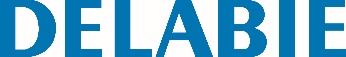 Tubo de ligaçãoReferência: 2400 Informação para prescriçãoTubo de ligação para cortar à medida. Inox 304 polido brilhante 1 mm. Comprimento do tubo 1 000 mm, Ø 20. 